THE NEW ALBANY PRESBYTERIAN CHURCHP.O. Box 906 – Highway 15 SouthNew Albany, Mississippi 38652	      Church Office and Pastor			                   Email      		 (662) 534-6060			       napresch@gmail.comTHE SESSION(Meeting 2nd Tuesday, Monthly)	            Don Nichols – 2024			     Bruce Ballard – 2026 	            Will Henson – 2024	                          Thomas Maclin – 2026  		Al Campbell – 2025			   Shelby Lowery – 2027 	   Bradley Littlejohn – 2025			       Mac Fennell – 2027				   THE DIACONATE(Meeting 1st Sunday, Monthly)	            Britt Jackson – 2024		 	            Sam Cobb – 2026     	           Harry Briscoe – 2024			   Braxton Dowdy – 2026   		  John Taylor – 2024		                  Steven Lofton – 2026  	              Ryan Murry – 2025		                       Tim Ewing – 2027    	           		  			            Patrick Brockway – 2027WOMEN OF THE CHURCHMrs. Cassie Henson – PresidentMrs. Grace Henson – Vice PresidentMrs. Diane Aldridge – Sec./Treas.STAFFThe Rev. Stephen Ewing………………….…………………………………………….Pastor The Rev. William B. Everett…………………………………………….........Pastor EmeritusMr. Ben Storment……………………………………….Dir. of Youth and Family MinistriesMrs. Dana Hall…………………………………….......................................Church SecretaryDr. Greg Long…………………………………...…………………………Minister of MusicMrs. Sandy Coutoumanos……………………………………………………….…..OrganistMrs. Denise Boatner…………………………………………………………………..PianistMr. Al Campbell…..………………………………………………Congregational ChairmanMr. Bradley Littlejohn……………………………………………..Congregational Treasurer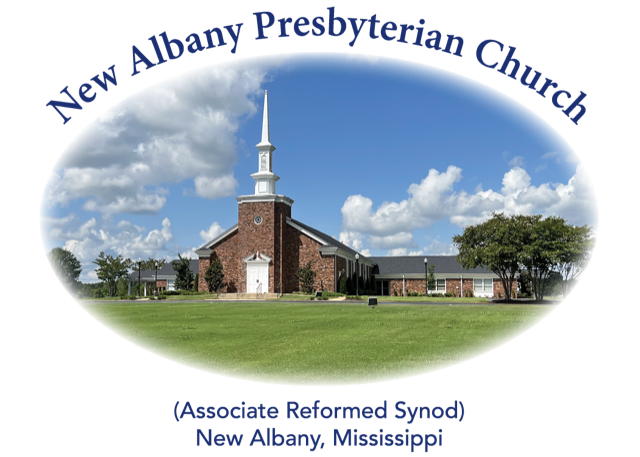 “I was glad when they said unto me, let us go into the house of the Lord.”Psalm 122:1MORNING WORSHIP SERVICEApril 28, 202410:30 A.M.In Him we have obtained an inheritance, having been predestined according to the purpose of Him who works all things according to the counsel of His will, so that we who were the first to hope in Christ might be to the praise of His glory. (Ephesians 1:11-12)                                                                                                                                As you enter the sanctuary may you quietly and reverently prepare your heart for the worship and praise of the Lord God. We welcome our visitors to our service today.  If you are a first-time visitor, please sign the guest book in the vestibule or drop a visitor’s card in the offering plate.  Thanks!  (Note:  A nursery is provided for children through four years of age.)  Membership is open to all who are trusting in Christ as Lord and Savior.  Anyone interested should contact the pastor or one of the other officers. For more information, you may contact us by email at napresch@gmail.com or by calling the Church Office at 534-6060.     The Greetings and Announcements (10:25 A.M.)     The Minute for Missions     The Prelude	O Worship the King	Keveren   *The Choral Call to Worship		O My Soul, Praise the Lord Most High   *The Call to Worship		   *The Gloria Patri             Glory be to the Father, and to the Son, and to the Holy Ghost; as it was in the beginning, is now, and	pg. 735             ever shall be, world without end.  Amen, Amen.		   *The Invocation and Lord's Prayer   *The Opening Hymn, No. 172:1-5			Let Us Love and Sing and Wonder     The Children’s Sermon     The Sacrament of Baptism   *The Baptism Hymn, No. 416:1,4			Gracious Savior, Gentle Shepherd     The Morning Prayer     The Giving of Tithes and Offerings     The Offertory Music	                             When We Walk with the Lord	Young   *The Doxology             Praise God from Whom all blessings flow; praise Him all creatures here below; praise Him above, 	pg. 731            Ye heav’nly host; praise Father, Son, and Holy Ghost.  Amen.     The Anthem 			Classic Praise     The Reading of God’s Word    	    	Joshua 13-21     The Message	Lessons from the Allotment: A Full Inheritance                                                     *The Closing Hymn, No. 691:1-4		           	It Is Well with My Soul   *The Benediction   *The Choral Benediction 		     The Postlude     	                                                                                                   Jesus Loves the Little Children                                                                                         *Congregation Standing if Able			                                                                                                                                                                                        THE ANNOUNCEMENTS  --WEDNESDAY ACTIVITIES:  Children’s Choir will begin each week at 5:15 in the CAC, supper at 6:00, Bible study at 6:20, youth meeting at 6:30 and adult choir practice at 7:00.  --SACRAMENT OF BAPTISM:  Bryar Reade Dowdy, son of Braxton and Lindsay Dowdy, will receive the sacrament of baptism this morning.  --NEW MEMBERS CLASS:  A new members class is being held during the Sunday School hour in the church library.  --YOUTH FUNDRAISER:  The youth will have a fundraiser luncheon next Sunday, May 5, in the CAC following the worship service to help raise money for camps. Last year we spent a large amount of funds on youth camp tuition alone and the prices are even higher this year. Please sign the list on the bulletin board by Wednesday if you plan to attend so we can make adequate preparations. Thank you for always supporting and praying for our youth!  --LADIES BIBLE STUDY:  All ladies are invited to a Bible study, Sojourners and Exiles, by Sinclair Ferguson, on Tuesdays at 10:00 A.M. in the church library.  --NURSERY ATTENDANT 4/28: Don and Sharon Nichols, Will and Lori Henson  --NURSERY ATTENDANT 5/5: Walt and Grace Henson, Jonathon and Sarah Kathryn Morris  --DEACONS ON DUTY:  Braxton Dowdy, Tim Ewing, Sam Cobb  --ELDER AT THE DOOR 4/28: Don Nichols  --ELDER AT THE DOOR 5/5: John Harlow  --SANCTUARY FLOWERS:  The flowers have been placed in the sanctuary by Jeff and Amanda Covington to the glory of God and in honor of their daughter, Ava, on her 6th birthday.*****